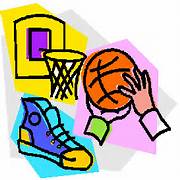 Basketball season is well underway at Croft.PRACTICES:  Are held on Monday’s from 3:15-4:45GAMES:  We currently have games scheduled for:January 25th at Croft vs. Harkins Elementary time 4:00pmFebruary 8th at St. Andrews start time 4:00pmFebruary 15th at Croft vs. St. Andrews start time 4:00pmMore games to follow when information is available